СОВЕТ  ДЕПУТАТОВ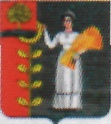 СЕЛЬСКОГО  ПОСЕЛЕНИЯ  ДУРОВСКИЙ  СЕЛЬСОВЕТДобринского  муниципального  района Липецкой области10-я сессия  V-го созываРЕШЕНИЕ27.05.2016г                             с.Дурово                                                                        №     41 -рсО внесении изменений  в бюджет сельского поселения Дуровский сельсовет Добринского муниципального района Липецкой области Российской Федерации на 2016 год (утвержденный решением Совета депутатов сельского поселения №18-рс от 22.12.2015г, в редакции решения Совета депутатов сельского поселения №26-рс от 03.02.2016г.,№33 от 29.03.2016г.)Рассмотрев представленный администрацией сельского поселения Дуровский сельсовет проект решения «О внесении изменений  о бюджете сельского поселения Дуровский сельсовет Добринского муниципального района Липецкой области Российской Федерации на 2016 (утвержденный решением Совета депутатов сельского поселения №18-рс от 22.12.2015г.) руководствуясь Положением «О бюджетном процессе сельского поселения Дуровский сельсовет», ст.29 Устава сельского поселения Дуровский сельсовет Добринского муниципального района, учитывая решения постоянных комиссий, Совет депутатов сельского поселения Дуровский сельсовет                     РЕШИЛ:              1.Принять изменения в бюджет сельского поселения Дуровский сельсовет Добринского муниципального района Липецкой области Российской Федерации на 2016 год (прилагаются)            2.Направить указанный нормативно-правовой акт главе сельского поселения для подписания и официального обнародования.            3.Настоящее решение вступает в силу со дня его официального обнародования.Председатель Совета депутатов   сельского поселения                                                                                              С.В.Ходяков                                                  Приняты 	 решением Совета депутатов сельского поселения Дуровский сельсовет  от 27.05.2016г.№ 41 -рсИЗМЕНЕНИЯв бюджет сельского поселения Дуровский сельсовет Добринского муниципального района Липецкой области Российской Федерации на 2016 год   Внести в бюджет сельского поселения Дуровский сельсовет Добринского муниципального района Липецкой области Российской Федерации на 2016 год (утвержденный решением Совета депутатов сельского поселения №18-рс от 22.12.2015г., в редакции решения Совета депутатов сельского поселения №26-рс от 03.02.2016г.,№33-рс от 29.03.2016г.) следующие изменения:1.В   статье 1 пункте 1:В части 2) цифру «4275334,11»  заменить на цифру «4443644,11»Дефицит бюджета сельского поселения в сумме 351620рублей        1. В статье 5          Приложение 5  изложить  в новой редакции (прилагается)          Приложение 6  изложить  в новой редакции (прилагается)          Приложение 7  изложить  в новой редакции (прилагается)            В приложении 11 Источники финансирования дефицита бюджета сельского поселения на 2016 год цифру «183310»  заменить на цифру «351620» (прилагается)Глава сельского поселенияДуровский  сельсовет                                                            С.В.Ходяков   Приложение 5		к  решению Совета депутатов  сельского поселения Дуровский сельсовет №41 -рс от27.05. 2016г.«О бюджете сельского поселенияДуровский сельсовет Добринского муниципального района Липецкой области Российской Федерации на 2016 год»                           Распределение бюджетных ассигнований сельского поселения                        по разделам и подразделам  классификации расходов бюджетов                                                  Российской   Федерации  на 2016 год						                                                                руб.			                                                                                                          Приложение  6к решению сессии Совета депутатовсельского поселения Дуровский сельсовет                   №41 -рс от27.05. 2016г«О бюджете сельского поселения Дуровский сельсовет на 2016                                                                                                                                                                           год»                                          ВЕДОМСТВЕННАЯ   СТРУКТУРА  расходов бюджета сельского поселения на 2016 год						руб.		                                                                                                       Приложение  7к решению сессии Совета депутатовсельского поселения Дуровский сельсовет                   №33 -рс от29.03. 2016г«О бюджете сельского поселения Дуровский сельсовет на 2016 год»Распределение расходов бюджета сельского поселения по разделам, подразделам, целевым статьям(муниципальным программам и непрограммным направлениям деятельности), группам видов расходов классификации расходов бюджетов Российской Федерации на 2016 год					руб                                                                                    Приложение  11к решению сессии Совета депутатовсельского поселения Дуровский сельсовет                   41-рс от 27.05. 2016г«О бюджете сельского поселения Дуровский сельсовет на 2016год Источники финансирования дефицита бюджета сельского поселения на 2016 годруб.НаименованиеРазделПодразделСУММАВсего4 443 644,11Общегосударственные вопросы011 627 586,11Функционирование высшего должностного лица субъекта Российской Федерации и муниципального образования0102552 656Функционирование Правительства Российской Федерации, высших исполнительных органов государственной власти субъектов Российской Федерации, местных администраций 0104949 101Обеспечение деятельности финансовых, налоговых и таможенных органов и органов финансового(финансово-бюджетного) надзора010686 210Другие общегосударственные вопросы011339 619,11Национальная оборона0272 600Мобилизационная  и вневойсковая подготовка020372 600Национальная безопасность и правоохранительная деятельность031000Другие вопросы в области национальной безопасности и правоохранительной деятельности03141000Национальная экономика041113900Дорожное хозяйство (дорожные фонды)04091113900Жилищно-коммунальное хозяйство05236 292Благоустройство0503236 292Культура , кинематография081 392 266Культура 08011 392 266НаименованиеГлавныйраспорядительРазделПодразделЦелевая статьяВид расходовСУММААдминистрация сельского поселения Дуровский сельсовет Добринского муниципального района Липецкой области Российской Федерации,всего9064 443 644,11Общегосударственные вопросы906011 627 586,11Функционирование высшего должностного лица субъекта Российской Федерации и муниципального образования9060102552 656Непрограммные расходы бюджета поселения906010299 0 00 00000552 656Обеспечение деятельности органов местного самоуправления 906010299 1 00 00000552 656Обеспечение деятельности главы местной администрации (исполнительно-распорядительного органа муниципального образования) 906010299 1 00 00050552 656Расходы на выплаты персоналу в целях обеспечения выполнения функций государственными (муниципальными) органами, казенными учреждениями, органами управления государственными внебюджетными фондами906010299 1 00 00050100552 656Функционирование Правительства Российской Федерации, высших исполнительных органов государственной власти субъектов Российской Федерации, местных администраций 9060104949 101Непрограммные расходы бюджета поселения906010499 0 00 00000949 101Иные непрограммные мероприятия бюджета поселения906010499 9 00 00000949 101Иные непрограммные мероприятия бюджета поселения906010499 9 00 00000Расходы на выплаты по оплате труда работников органов местного самоуправления 906010499 9 00 00110658 320Расходы на выплаты персоналу в целях обеспечения выполнения функций государственными (муниципальными) органами, казенными учреждениями, органами управления государственными внебюджетными фондами906010499 9 00 00110100658 320Расходы на обеспечение функций органов местного самоуправления(за исключением расходов на выплаты по оплате труда работников указанных органов) 906010499 9 00 00120250 828Закупка товаров, работ и услуг для обеспечения государственных(муниципальных) нужд906010499 9 00 00120200250 828Иные бюджетные ассигнования906010499 9 00 0012080050 000Межбюджетные трансферты бюджету муниципального района из бюджета поселения на осуществление части полномочий по решению вопросов местного значения в соответствии с заключенным соглашением906010499 9 00 0013016 704Межбюджетные трансферты906010499 9 00 0013050016 704Обеспечение деятельности финансовых, налоговых и таможенных органов и органов финансового (финансово-бюджетного) надзора906010686 210Непрограммные расходы бюджета поселения906010699 0 00 0000086 210Иные непрограммные мероприятия 906010699 9 00 0000086 210Межбюджетные трансферты бюджету муниципального района из бюджета поселения  на осуществление части полномочий по решению вопросов местного значения в соответствии с заключенным соглашением 906010699 9 00 0013086 210Межбюджетные трансферты906010699 9 00 0013050086 210Другие общегосударственные вопросы9060113         39 619.11Муниципальная программа сельского поселения «Устойчивое развитие территории сельского поселения Дуровский сельсовет на 2014-2020 годы»906011301 0 00 0000029 619.11Подпрограмма «Обеспечение реализации муниципальной политики на территории сельского поселения Дуровский сельсовет»906011301 4 00 0000029 619.11Основное мероприятие «Приобретение услуг по сопровождению сетевого программного обеспечения по электронному ведению похозяйственного учета» 906011301 4 02 0000012624,11Приобретение программного обеспечения по электронному ведению похозяйственного учета в поселении906011301 4 02 862706624,11Закупка товаров, работ и услуг для обеспечения государственных(муниципальных) нужд906011301 4 02 862702006624,11Расходы на приобретение программного обеспечения на условиях софинансирования с областным бюджетом906011301 4 02 S62706000Закупка товаров, работ и услуг для обеспечения государственных(муниципальных) нужд906011301 4 02 S62702006000Основное мероприятие «Ежегодные членские взносы в Ассоциацию «Совета муниципальных образований»»906011301 4 03 000001995Расходы на оплату членских взносов906011301 4 03 200801995Иные бюджетные ассигнования906011301 4 03 200808001995Основное мероприятие«Прочие мероприятия сельского поселения»906011301 4 04 0000015 000Реализация направления расходов основного мероприятия «Прочие мероприятия сельского поселения»906011301 4 04 9999915 000Закупка товаров, работ и услуг для обеспечения государственных(муниципальных) нужд906011301 4 04 9999920015 000Непрограммные расходы бюджета поселения906011399 0 00 0000010 000Иные непрограммные мероприятия906011399 9 00 0000010 000Расходы на прочие мероприятия906011399 9 00 0017010 000Закупка товаров, работ и услуг для обеспечения государственных(муниципальных) нужд906011399 9 00 0017020010 000Национальная оборона9060272600Мобилизационная  и вневойсковая подготовка906020372600Непрограммные расходы бюджета поселения906020399 0 00 0000072600Иные непрограммные мероприятия 906020399 9 00 0000072600Осуществление первичного воинского учета на территориях, где отсутствуют военные комиссариаты 906020399 9 00 5118072600Расходы на выплаты персоналу в целях обеспечения выполнения функций государственными (муниципальными) органами, казенными учреждениями, органами управления государственными внебюджетными фондами906020399 9 00 5118010061400Закупка товаров, работ и услуг для обеспечения государственных(муниципальных) нужд906020399 9 00 5118020011200Национальная безопасность и правоохранительная деятельность 906031 000Другие вопросы в области национальной безопасности и правоохранительной деятельности90603141 000Муниципальная программа сельского поселения «Устойчивое развитие территории сельского поселения Дуровский сельсовет на 2014-2020 годы»906031401 0 00 000001 000Подпрограмма «Обеспечение безопасности человека и природной среды на территории сельского поселения Дуровский сельсовет»906031401 3 00 000001 000Основное мероприятие «Обеспечение первичных мер пожарной безопасности в сельском поселении»906031401 3 01 000001 000Проведение мероприятий по обеспечению пожарной безопасности в сельском поселении906031401 3 01 200401 000Закупка товаров, работ и услуг для обеспечения государственных(муниципальных) нужд906031401 3 01 200402001000Национальная экономика906041113900Дорожное хозяйство (дорожные фонды)90604091113900Муниципальная программа сельского поселения «Устойчивое развитие территории сельского поселения Дуровский сельсовет на 2014-2020 годы»906040901 0 00 000001113900Подпрограмма «Обеспечение населения качественной, развитой инфраструктурой и повышения уровня благоустройства территории сельского поселения Дуровский сельсовет»906040901 1 00 000001113900Основное мероприятие «Содержание автодорог местного значения сельского поселения Дуровский сельсовет»906040901 1 01 000001113900Расходы на содержание и текущий ремонт дорог906040901 1 01 201301113900Закупка товаров, работ и услуг для обеспечения государственных (муниципальных) нужд906040901 1 01 201302001113900Жилищно-коммунальное хозяйство90605236 292Благоустройство9060503236 292Муниципальная программа сельского поселения «Устойчивое развитие территории сельского поселения Дуровский сельсовет на 2014-2020 годы»906050301 0 00 00000236 292Подпрограмма «Обеспечение населения качественной, развитой инфраструктурой и повышение уровня благоустройства территории сельского поселения Дуровский сельсовет»906050301 1 00 00000236 292Основное мероприятие «Текущие расходы на содержание, реконструкцию и поддержание в рабочем состоянии системы уличного освещения сельского поселения»906050301 1 03  00000159 000Расходы на уличное освещение906050301 1 03  20010159 000Закупка товаров, работ и услуг для обеспечения государственных(муниципальных) нужд906050301 1 03  20010200159 000Основное мероприятие.» Прочие мероприятия по благоустройству сельского поселения»906050301 1 04 0000077 292Реализация направления расходов основного мероприятия «Прочие мероприятия по благоустройству сельского поселения»906050301 1 04 9999977 292Закупка товаров, работ и услуг для обеспечения государственных (муниципальных )нужд906050301 1 04 9999920077 292Культура, кинематография 906081 392 266Культура 90608011 392 266Муниципальная программа сельского поселения «Устойчивое развитие территории сельского поселения Дуровский сельсовет на 2014-2020 годы»906080101 0 00 000001 392 266Подпрограмма «Развитие социальной сферы на территории сельского поселения Дуровский сельсовет»906080101 2 00 000001 392 266Основное мероприятие «Создание условий и проведение мероприятий, направленных на развитие культуры сельского поселения «906080101 2 01 000001 392 266Предоставление бюджетным и автономным учреждениям субсидий906080101 2 01 090001 392 266Предоставление субсидий бюджетным, автономным учреждениям и иным некоммерческим организациям906080101 2 01 090006001 392 266НаименованиеРазделПодразделЦелевая статьяВид расходовСУММААдминистрация сельского поселения Дуровский сельсовет Добринского муниципального района Липецкой области Российской Федерации,всего4 443 644,11Общегосударственные вопросы011 627 586,11Функционирование высшего должностного лица субъекта Российской Федерации и муниципального образования0102552 656Непрограммные расходы бюджета поселения010299 0 00 00000552 656Обеспечение деятельности органов местного самоуправления 010299 1 00 00000552 656Обеспечение деятельности главы местной администрации (исполнительно-распорядительного органа муниципального образования) 010299 1 00 00050552 656Расходы на выплаты персоналу в целях обеспечения выполнения функций государственными (муниципальными) органами, казенными учреждениями, органами управления государственными внебюджетными фондами010299 1 00 00050100552 656Функционирование Правительства Российской Федерации, высших исполнительных органов государственной власти субъектов Российской Федерации, местных администраций 0104949 101Непрограммные расходы бюджета поселения010499 0 00 00000949 101Иные непрограммные мероприятия бюджета поселения010499 9 00 00000949 101Иные непрограммные мероприятия бюджета поселения010499 9 00 00000Расходы на выплаты по оплате труда работников органов местного самоуправления 010499 9 00 00110658 320Расходы на выплаты персоналу в целях обеспечения выполнения функций государственными (муниципальными) органами, казенными учреждениями, органами управления государственными внебюджетными фондами010499 9 00 00110100658 320Расходы на обеспечение функций органов местного самоуправления(за исключением расходов на выплаты по оплате труда работников указанных органов) 010499 9 00 00120250 828Закупка товаров, работ и услуг для обеспечения государственных(муниципальных) нужд010499 9 00 00120200250 828Иные бюджетные ассигнования010499 9 00 0012080050 000Межбюджетные трансферты бюджету муниципального района из бюджета поселения на осуществление части полномочий по решению вопросов местного значения в соответствии с заключенным соглашением010499 9 00 0013016 704Межбюджетные трансферты010499 9 00 0013050016 704Обеспечение деятельности финансовых, налоговых и таможенных органов и органов финансового (финансово-бюджетного) надзора010686 210Непрограммные расходы бюджета поселения010699 0 00 0000086 210Иные непрограммные мероприятия 010699 9 00 0000086 210Межбюджетные трансферты бюджету муниципального района из бюджета поселения  на осуществление части полномочий по решению вопросов местного значения в соответствии с заключенным соглашением 010699 9 00 0013086 210Межбюджетные трансферты010699 9 00 0013050086 210Другие общегосударственные вопросы0113         103 476.11Муниципальная программа сельского поселения «Устойчивое развитие территории сельского поселения Дуровский сельсовет на 2014-2020 годы»011301 0 00 0000039 616.11Подпрограмма «Обеспечение реализации муниципальной политики на территории сельского поселения Дуровский сельсовет»011301 4 00 0000039 619.11Основное мероприятие «Приобретение услуг по сопровождению сетевого программного обеспечения по электронному ведению похозяйственного учета» 011301 4 02 0000012624,11Приобретение программного обеспечения по электронному ведению похозяйственного учета в поселении011301 4 02 862706624,11Закупка товаров, работ и услуг для обеспечения государственных(муниципальных) нужд011301 4 02 862702006624,11Расходы на приобретение программного обеспечения на условиях софинансирования с областным бюджетом011301 4 02 S62706000Закупка товаров, работ и услуг для обеспечения государственных(муниципальных) нужд011301 4 02 S62702006000Основное мероприятие «Ежегодные членские взносы в Ассоциацию «Совета муниципальных образований»»011301 4 03 000001995Расходы на оплату членских взносов011301 4 03 200801995Иные бюджетные ассигнования011301 4 03 200808001995Основное мероприятие«Прочие мероприятия сельского поселения»011301 4 04 0000078 857Реализация направления расходов основного мероприятия «Прочие мероприятия сельского поселения»011301 4 04 9999915 000Закупка товаров, работ и услуг для обеспечения государственных(муниципальных) нужд011301 4 04 9999920015 000Непрограммные расходы бюджета поселения011399 0 00 0000010 000Иные непрограммные мероприятия011399 9 00 0000010 000Расходы на прочие мероприятия011399 9 00 0017010 000Закупка товаров, работ и услуг для обеспечения государственных(муниципальных) нужд011399 9 00 0017020010 000Национальная оборона0272600Мобилизационная  и вневойсковая подготовка020372600Непрограммные расходы бюджета поселения020399 0 00 0000072600Иные непрограммные мероприятия 020399 9 00 0000072600Осуществление первичного воинского учета на территориях, где отсутствуют военные комиссариаты 020399 9 00 5118072600Расходы на выплаты персоналу в целях обеспечения выполнения функций государственными (муниципальными) органами, казенными учреждениями, органами управления государственными внебюджетными фондами020399 9 00 5118010061400Закупка товаров, работ и услуг для обеспечения государственных(муниципальных) нужд020399 9 00 5118020011200Национальная безопасность и правоохранительная деятельность 031 000Другие вопросы в области национальной безопасности и правоохранительной деятельности03141 000Муниципальная программа сельского поселения «Устойчивое развитие территории сельского поселения Дуровский сельсовет на 2014-2020 годы»031401 0 00 000001 000Подпрограмма «Обеспечение безопасности человека и природной среды на территории сельского поселения Дуровский сельсовет»031401 3 00 000001 000Основное мероприятие «Обеспечение первичных мер пожарной безопасности в сельском поселении»031401 3 01 000001 000Проведение мероприятий по обеспечению пожарной безопасности в сельском поселении031401 3 01 200401 000Закупка товаров, работ и услуг для обеспечения государственных(муниципальных) нужд031401 3 01 200402001000Национальная экономика041113900Дорожное хозяйство (дорожные фонды)04091113900Муниципальная программа сельского поселения «Устойчивое развитие территории сельского поселения Дуровский сельсовет на 2014-2020 годы»040901 0 00 000001113900Подпрограмма «Обеспечение населения качественной, развитой инфраструктурой и повышения уровня благоустройства территории сельского поселения Дуровский сельсовет»040901 1 00 000001113900Основное мероприятие «Содержание автодорог местного значения сельского поселения Дуровский сельсовет»040901 1 01 000001113900Расходы на содержание и текущий ремонт дорог040901 1 01 201301113900Закупка товаров, работ и услуг для обеспечения государственных (муниципальных) нужд040901 1 01 201302001113900Жилищно-коммунальное хозяйство05236 292Благоустройство0503236 292Муниципальная программа сельского поселения «Устойчивое развитие территории сельского поселения Дуровский сельсовет на 2014-2020 годы»050301 0 00 00000236 292Подпрограмма «Обеспечение населения качественной, развитой инфраструктурой и повышение уровня благоустройства территории сельского поселения Дуровский сельсовет»050301 1 00 00000236 292Основное мероприятие «Текущие расходы на содержание, реконструкцию и поддержание в рабочем состоянии системы уличного освещения сельского поселения»050301 1 03  00000159 000Расходы на уличное освещение050301 1 03  20010159 000Закупка товаров, работ и услуг для обеспечения государственных(муниципальных) нужд050301 1 03  20010200159 000Основное мероприятие.» Прочие мероприятия по благоустройству сельского поселения»050301 1 04 0000077 292Реализация направления расходов основного мероприятия «Прочие мероприятия по благоустройству сельского поселения»050301 1 04 9999977 292Закупка товаров, работ и услуг для обеспечения государственных (муниципальных )нужд050301 1 04 9999920077 292Культура, кинематография 081 392 266Культура 08011 392 266Муниципальная программа сельского поселения «Устойчивое развитие территории сельского поселения Дуровский сельсовет на 2014-2020 годы»080101 0 00 000001 392 266Подпрограмма «Развитие социальной сферы на территории сельского поселения Дуровский сельсовет»080101 2 00 000001 392 266Основное мероприятие «Создание условий и проведение мероприятий, направленных на развитие культуры сельского поселения «080101 2 01 000001 392 266Предоставление бюджетным и автономным учреждениям субсидий080101 2 01 090001 392 266Предоставление субсидий бюджетным, автономным учреждениям и иным некоммерческим организациям080101 2 01 090006001 392 266№Наименование групп, подгрупп, статей,подстатей,элементов кодов экономической классификации, источников внутреннего финансирования дефицита бюджетаКод администратораКод бюджетной классификацииСумма1.Изменение  остатков  средств на счетах по учету средств бюджета поселения90601 05 00 00 10 0000 000351 620ИТОГО351 620